VLOGA ZA IZDAJO MNENJA O SKLADNOSTI S PROSTORSKIMI AKTI ZA GRADNJO NEZAHTEVNEGA OBJEKTAPODATKI O INVESTITORJU: PODATKI O POOBLAŠČENCU: PODATKI O ZEMLJIŠČU/OBJEKTU:PODATKI O NAMERAVANI GRADNJI: (navedite naziv in vrsto gradnje):PRILOGA:dokumentacija za pridobitev gradbenega dovoljenja za nezahteven objekt PLAČILO UPRAVNE TAKSE: Vloga za izdajo mnenja je oproščena plačila upravne takse po  32. členu Gradbenega zakona (Uradni list RS, št. 61/17 in 72/17 – popr.).INFORMACIJE O VARSTVU OSEBNIH PODATKOV:Občina bo osebne podatke obdelovala za namen izvedbe upravnega postopka. Občina bo hranila in varovala osebne podatke skladno z roki določenimi v klasifikacijskem načrtu občine in na primeren način, tako da ne bo prišlo do morebitnih neupravičenih razkritij podatkov nepooblaščenim osebam. Občina bo omogočila obdelavo oziroma posredovanje osebnih podatkov izključno pooblaščenim uporabnikom, ki so pooblaščeni za dostop do  osebnih podatkov. Občina pri obdelavi osebnih podatkov iz te vloge ne uporablja avtomatiziranega sprejemanja odločitev, vključno z oblikovanjem profilov. Zagotovitev podatkov je potrebna, v kolikor osebni podatki ne bi bili zagotovljeni vloge ne bo možno obravnavati. Osebni podatki se NE prenašajo v tretje države ali mednarodne organizacije.Seznanjen/a sem, da imam glede osebnih podatkov, ki se nanašajo name, pravico seznanitve, dopolnitve, popravka, omejitve obdelave, izbrisa, prenosljivosti in ugovora (vključno s pravico do pritožbe pri Informacijskem pooblaščencu in sodnim varstvom pravic).  Podrobnejše informacije o tem, kako občina ravna z osebnimi podatki, so na voljo na preko kontaktnih podatkov pooblaščene osebe za varstvo osebnih podatkov: e-pošta: petra.gasparic@rogaska-slatina.si.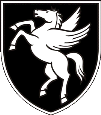 OBČINA ROGAŠKA SLATINAOddelek za okolje in prostorIzletniška ulica 2, 3250 Rogaška SlatinaT: 03 81 81 700F: 03 81 81 724E: obcina@rogaska-slatina.siwww.rogaska-slatina.siIme in priimek  oz. naziv:Naslov:Telefon:Ime in priimek  oz. naziv:Naslov:Telefon:Katastrska občina:Parcelna številka:Kraj in datum:Podpis vlagatelja: